3º MEDIO ELECTIVO CIENCIAS DE LA ACTIVIDAD FISICA Y DEPORTES EVALUACION SUMATIVA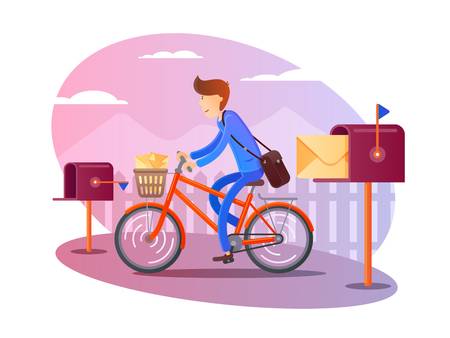  Estimados/as alumnos(as) junto con saludarlos y esperando que se encuentren muy bien de salud junto a sus familias, quisiera invitarlos a crear un circuito de habilidades motrices básicas utilizando materiales que tengan en su casa. 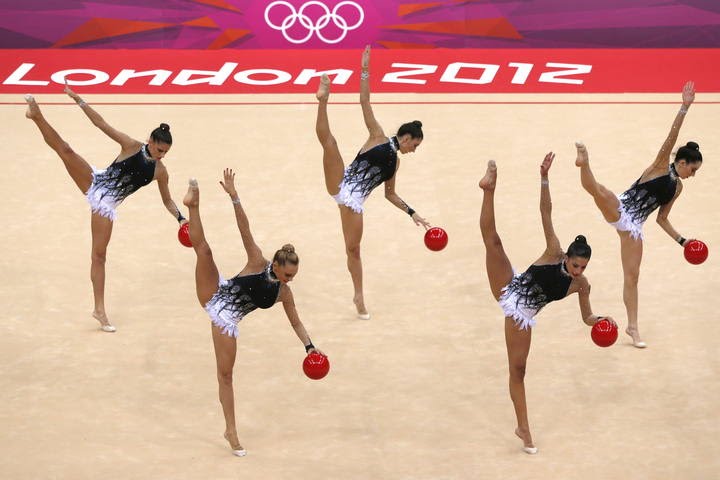 1.- Crear un circuito de habilidades motrices básicas utilizando materiales que tengas en tu casa.Este circuito debe registrar:Portada, en la que se indique su nombre y curso.Circuito mínimo 2 ejercicios por habilidad motriz: locomoción, manipulación y equilibrio (máximo 9 ejercicios)Cada ejercicio debe incluir imágenes explicativas, estas también pueden incluir texto. Debe finalizar el PPT con una conclusión que incluya su opinión acerca de la actividad realizadaTítulo de la Guía:  PPT Habilidades motrices especificasFecha: semana del 28 de septiembre al 02 de octubreObjetivo de Aprendizaje: Evaluar las habilidades motrices especializadas de manera creativa y segura, en una variedad de actividades físicas que sean de su interés y en diferentes entornos. Objetivo de Aprendizaje: Evaluar las habilidades motrices especializadas de manera creativa y segura, en una variedad de actividades físicas que sean de su interés y en diferentes entornos. Nombre Docente: Patricia Suazo FritzNombre Docente: Patricia Suazo FritzNombre Estudiante:Curso: 3°medio D-E